Об итогах социально-экономического развития  Балтасинского городского поселения Балтасинского  муниципального  района Республики Татарстан за 9 месяцев 2018 года и прогнозе на 2019 год и плановый период 2020-2021 годов           В соответствии ст. 173 Бюджетного Кодекса Российской Федерации, ст. 47 Устава муниципального образования «Поселок городского типа Балтаси» Балтасинского муниципального района Республики Татарстан, руководитель исполнительного комитета  Балтасинского городского поселения Балтасинского муниципального района постановляет:1. Одобрить, разработанный исполнительным комитетом Балтасинского городского поселения прогноз социально-экономического развития Балтасинского городского поселения Балтасинского муниципального района на 2019 год и плановый период 2020-2021 годов (Приложение 1).2. Внести на рассмотрение в Совет Балтасинского городского поселения проект бюджета Балтасинского городского поселения Балтасинского муниципального района Республики  Татарстан на 2019 год и плановый период 2020-2021 г.г..Руководитель исполнительного комитетаБалтасинского городского поселения                        И.Д.ГабдрахмановРЕСПУБЛИКА ТАТАРСТАНБАЛТАСИНСКИЙ МУНИЦИПАЛЬНЫЙ РАЙОН
ИСПОЛНИТЕЛЬНЫЙ КОМИТЕТ БАЛТАСИНСКОГО ГОРОДСКОГО ПОСЕЛЕНИЯ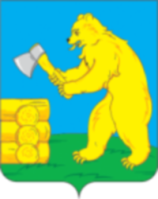 ТАТАРСТАН РЕСПУБЛИКАСЫбалтач МУНИЦИПАЛЬ РАЙОНыБалтач шәһәр җирлеге БАШКАРМА КОМИТЕТЫТАТАРСТАН РЕСПУБЛИКАСЫбалтач МУНИЦИПАЛЬ РАЙОНыБалтач шәһәр җирлеге БАШКАРМА КОМИТЕТЫ422250, п.г.т.Балтаси, ул.Ленина, д.45Тел.2-52-15, факс 2-52-15   422250, ш.т.б.Балтач, Ленин урамы, 45 нче йорт, тел. 2-52-15, факс 2-52-15   422250, ш.т.б.Балтач, Ленин урамы, 45 нче йорт, тел. 2-52-15, факс 2-52-15ПОСТАНОВЛЕНИЕКАРАР«09»ноября 2018 г.№ 73